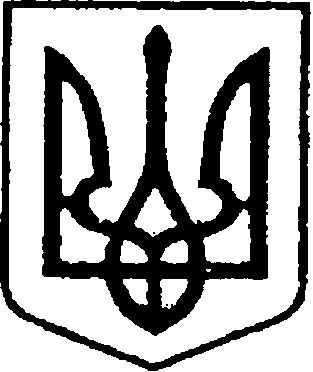 УКРАЇНАЧЕРНІГІВСЬКА ОБЛАСТЬМІСТО НІЖИНМ І С Ь К И Й  Г О Л О В АР О З П О Р Я Д Ж Е Н Н Явід 14 грудня 2020 р.			м. Ніжин		                  № 328Про організацію та проведення міського конкурсу молодіжних проектів«Ніжин – молодіжна столиця Чернігівщини»,утворення конкурсної комісії та затвердження її персонального складуВідповідно до статей  42, 59, 73  Закону України «Про місцеве самоврядування в Україні», Закону України «Про сприяння соціальному становленню та розвитку молоді в Україні», Переглянутої Європейської Хартії участі молоді в громадському житті на місцевому і регіональному рівнях, Міської цільової програми «Молодь Ніжинської міської об’єднаної територіальної громади» на період до 2020 року, з метою активізації участі молоді у соціальному, культурному та громадському житті Ніжинської територіальної громади, якісного відбору кращих молодіжних проектів, поданих молоддю на конкурс:Організувати та провести міський конкурс молодіжних проектів «Ніжин – молодіжна столиця України». Затвердити Положення про міський конкурс молодіжних проектів «Ніжин – молодіжна столиця Чернігівщини» (додаток 1).Утворити конкурсну комісію міського конкурсу молодіжних проектів «Ніжин – молодіжна столиця Чернігівщини» та затвердити її персональний склад (додаток 2).Конкурсній комісії провести перше засідання 21 грудня 2020 року.Начальнику відділу у справах сім’ї та молоді виконавчого комітету Ніжинської міської ради Константиненко О. В. забезпечити оприлюднення даного розпорядження на сайті Ніжинської міської ради.Контроль за виконанням розпорядження покласти на заступника міського голови з питань діяльності виконавчих органів ради Грозенко І.В. Міський голова                                                                              О. КОДОЛАЗатверджено						розпорядженням міського голови						№ 328 від 14 грудня 2020 р.Додаток 1	ПОЛОЖЕННЯпро міський конкурс молодіжних проектів «Ніжин – молодіжна столиця Чернігівщини»ЗАГАЛЬНІ ПОЛОЖЕННЯМіський конкурс молодіжних проектів «Ніжин – молодіжна столиця Чернігівщини» (далі – Конкурс) спрямований на підтримку ініціатив молоді Ніжинської територіальної громади (далі – Ніжинська ТГ) щодо розробки та реалізації соціальних, дослідницьких, інформаційних, творчих, волонтерських, прикладних проектів.Мета конкурсу – виховання активної громадянської позиції у молоді, залучення до практичного вирішення актуальних соціальних проблем Ніжинської ТГ, підтримка та розвиток дослідницької і проектної діяльності обдарованої молоді.Основними завданнями Конкурсу є:1.3.1. виявлення та розвиток здібностей обдарованої молоді, сприяння реалізації їхніх здібностей;1.3.2. активізація командної роботи та науково-дослідницької діяльності молоді;1.3.3. підтримка інноваційних ідей молоді Ніжинської ТГ та їх застосування для вирішення місцевих проблем;1.3.4. створення умов для системної взаємодії між учнівської, студентською, працюючою молоддю, науковцями та органами місцевого самоврядування.Організацію проведення Конкурсу здійснює відділ у справах сім’ї та молоді виконавчого комітету Ніжинської міської ради (далі – головний організатор).Організаційну та методичну підтримку Конкурсу здійснюють відділ у справах сім’ї та молоді виконавчого комітету Ніжинської міської ради, КЗ «Ніжинський міський молодіжний центр» Ніжинської міської ради, Молодіжна рада Ніжинської МТГ (за згодою), Управління освіти Ніжинської міської ради, Ніжинський державний університет імені Миколи Гоголя (за згодою), ВП НУБіП «Ніжинський агротехнічний інститут» (за згодою), ВП НУБіП «Ніжинський агротехнічний коледж» (за згодою), Ніжинський фаховий медичний коледж (за згодою), Ніжинський коледж культури і мистецтв ім. Марії Заньковецької (за згодою), Ніжинський професійний аграрний ліцей (за згодою).У Конкурсі може брати участь молодь віком від 14 до 35 років, молодіжні громадські організації, молодіжні ініціативні групи (не більше 5 авторів проекту), студентська, учнівська та працююча молодь Ніжинської ТГ.Конкурс проводиться за пріоритетними напрямками:1.7.1. «Розумному місту – креативна молодь» (проекти, пов’язані з вирішенням повсякденних проблем міста технологічним, розумним шляхом, ярмарки молодіжних ідей, наукові пікніки, виставки інноваційних проектів та інше);1.7.2. «Ніжин – місто відкрите, творче, толерантне» (соціальні, волонтерські, благодійні проекти, проекти спрямовані на духовний та естетичний розвиток молоді, впровадження нових форм організації змістовного дозвілля молоді, проведення культурно-масових заходів та інше);1.7.3. «Патріотичний Ніжин» (проекти у напрямку національно-патріотичного виховання молоді, утвердження громадянської позиції, підвищення рівня правової свідомості, популяризація та відродження старовинних українських та козацьких традицій та інше);1.7.4. «Рідному Ніжину – сталий розвиток» (проекти та програми міського розвитку, реформування місцевого самоврядування, енергоефективність міста, раціональне використання міського простору, розвиток муніципальної та туристичної інфраструктури, екологічні аспекти розвитку міських територій та інше);1.7.5. «Ніжин – територія успішної кар’єри» (стартапи, проекти, спрямовані на створення умов для професійного розвитку молоді, розвиток підприємницької ініціативи та створення власного бізнесу в молодіжному середовищі, розширення можливостей працевлаштування і побудови успішної кар’єри, програмування, ІТ-технологій та інше); 1.7.6. «Здоровий Ніжин – здорова нація!» (проекти, спрямовані на популяризацію здорового способу життя, здорового харчування, боротьбу зі шкідливими звичками та інше).На Конкурс можуть бути представлені індивідуальні або колективні проекти. Кількість авторів колективної роботи не повинна перевищувати 5 осіб. Один автор або колектив може подати на Конкурс не більше 2 проектів за різними пріоритетними напрямками Конкурсу та не більше 1 проекту за одним пріоритетним напрямком. УМОВИ КОНКУРСУ2.1. Для проведення Конкурсу створюється конкурсна комісія. Персональний склад конкурсної комісії затверджується Розпорядженням міського голови. У своїй діяльності конкурсна комісія керується даним Положенням.2.2. Конкурсанти подають до конкурсної комісії наступні документи відповідно до вимог п. 5.1 – 5.4 цього Положення:2.2.1. заявку;2.2.2. аплікаційну форму з описом та бюджетом проекту;2.2.3. копії документів, завірених печаткою (при наявності) та підписом:2.2.3.1. реєстраційних документів (для громадських організацій);2.2.3.2. паспорту керівника організації (для громадських організацій);2.2.3.3. паспорту та ідентифікаційного коду особи або свідоцтва про народження (для фізичних осіб віком до 35 років).2.3. Проекти подаються в письмовому та електронному вигляді за формами встановленого зразка.2.4. Реалізація проектів повинна бути спрямована на вирішення актуальних соціальних проблем та розвиток Ніжинської ТГ.2.5. Проекти не допускаються до участі в Конкурсі та не фінансуються за наступних умов:2.5.1. Виявлення конкурсною комісією недостовірної інформації;2.5.2. Відкликання конкурсантом проекту;2.5.3. Надходження документів щодо проекту після закінчення встановленого строку їх прийому;2.5.4. Надання конкурсної документації не в повному обсязі або якщо документація не відповідає вимогам даного Положення;2.5.5. Спрямування на політичну та/або виборчу діяльність;2.5.6. Одержання прибутку й прямої матеріальної допомоги;2.5.7. Одержання заробітної плати, винагороди й інших компенсаційних виплат учасникам;2.5.8. Погашення боргових зобов’язань і матеріального збитку;2.5.9. Витрачання на придбання ліцензій, патентів, і товарних знаків;2.5.10. Придбання або ремонтування техніки для ініціативних груп громадян.2.6. Конкурсанти відповідають за достовірність інформації і документів, які вони надають, відповідно до чинного законодавства України.2.7. На окрему вимогу конкурсної комісії конкурсанти можуть надавати додаткову інформацію щодо проектів. Для наочної презентації проекту допускається проведення демонстраційних показів робіт (друкованих видань, аудіо- і відеопродукції).КРИТЕРІЇ ТА ПОРЯДОК ОЦІНКИ ПРОЕКТІВ3.1. Критеріями оцінки проектів є:3.1.1. Відповідність проекту одному або декільком пріоритетним напрямам Конкурсу.3.1.2. Реалістичність проекту і значущість результату.3.1.3. Спрямованість на територіальну громаду Ніжинської МТГ.3.1.4. Наявність чітко сформульованої проблеми.3.1.5. Вимірюваність і конкретність очікуваних результатів.3.1.6. Організаційні можливості конкурсанта, перспективи продовження діяльності, перспективи подальшого розвитку проекту з використанням місцевих ресурсів.3.1.7. Економічна ефективність проекту:3.1.7.1. співвідношення витрат і користі від реалізації проекту;3.1.7.2. вартість товарно-матеріальних цінностей, необхідних для реалізації проекту;3.1.7.3. залучення фінансових ресурсів з інших джерел на реалізацію або розвиток проекту (створення механізму соціального партнерства).3.2. Порядок оцінки проектів ґрунтується на результатах індивідуальної експертизи та оцінки проектів членами конкурсної комісії. 3.2.1. Оцінка проектів кожним з членів конкурсної комісії відбувається шляхом визначення п’ятьох найкращих проектів, поданих на Конкурс, та нарахуванням останнім балів відповідно до рейтингу – найбільше балів (5 – п’ять) отримує проект, який за оцінкою члена конкурсної комісії, є найкращим, найменше балів (1 – один) отримує проект, який у індивідуальному рейтингу займає останню (п’яту) позицію. Члени конкурсної комісії заповнюють відповідні бюлетені, до яких вносять підсумкові відомості індивідуальної оцінки конкурсних робіт та надають їх головному організатору для подальшої роботи.3.2.2. Підрахунок загальної кількості балів здійснює головний організатор Конкурсу на основі бюлетенів з результатами індивідуальної оцінки конкурсного проекту кожним з членів конкурсної комісії. Складається загальний рейтинг конкурсних проектів відповідно до суми набраних балів.3.2.3. П’ять проектів-переможців визначається за підрахунком суми балів, які вони здобули на етапі індивідуальної оцінки проектів членами конкурсної комісії та займають 5 перших позицій у загальному рейтингу конкурсних проектів.3.2.3. У разі отримання однакової суми балів декількома проектами та є суперечність у визначенні 5 проектів-переможців, вони виносяться на обговорення під час засідання конкурсної комісії. Переможець визначається шляхом відкритого голосування членів конкурсної комісії.3.3. Автори проектів-переможців отримують матеріальну винагороду. Фінансування здійснюється за рахунок коштів бюджету громади, передбачених на 2020 рік в рамках міської цільової програми «Молодь Ніжинської міської територіальної громади» на період до 2020 року.ПОВНОВАЖЕННЯ І РЕГЛАМЕНТ РОБОТИ КОНКУРСНОЇ КОМІСІЇ4.1. Повноваженнями конкурсної комісії є:4.1.1. Контроль дотримання даного Положення.4.1.2. Прийом документів від конкурсантів.4.1.3. Проведення експертизи конкурсних проектів.4.1.4. Не допускати конкурсанта до участі у конкурсі у випадках, що встановлені п. 2.5 цього Положення.4.1.5. Приймає рішення щодо переможців Конкурсу.4.2. Регламент роботи конкурсної комісії:4.2.1. Засідання конкурсної комісії є правомочним, якщо в ньому бере участь більше половини членів від затвердженого персонального складу.4.2.2. За результатами розгляду питань конкурсною комісією приймаються рішення, які підписуються головою конкурсної комісії, а у випадку його відсутності – його заступником.4.2.3. Рішення конкурсної комісії приймається більшістю голосів від кількості членів комісії, які брали участь у засіданні. У випадку рівної кількості голосів вирішальним є голос голови конкурсної комісії.4.2.4. Засідання конкурсної комісії оформлюються протоколом.4.2.5. У разі відсутності члена конкурсної комісії з поважних причин, його повноваження здійснює інша посадова особа, інший працівник відповідної установи, організації, закладу.ГРАФІК ПРОВЕДЕННЯ КОНКУРСУ ТА ВИЗНАЧЕННЯ ПЕРЕМОЖЦІВ5.1. Заявки і конкурсна документація подаються до відділу у справах сім’ї та молоді виконавчого комітету Ніжинської міської ради.5.2. Прийом заявок і документації відбувається відповідно до встановлених головним організатором строків.5.3. Конкурсна документація приймається за адресою: м. Ніжин, пл. імені Івана Франка, 1, каб. № 9 (відділу у справах сім’ї та молоді) та за електронною адресою: molod2ne@ukr.net з позначкою «На конкурс молодіжних проектів».5.4. Прийом заявок відбувається за встановленою формою (додаток 1).5.5. Основні етапи проведення Конкурсу:5.5.1. 1-й етап: Подача проектних ідей. Термін подачі конкурсних проектів триває до 11 грудня 2020 року включно. Прийом конкурсних проектів відбувається відповідно до п. 5.1 – 5.4 цього Положення. 5.5.2. 2-й етап: Індивідуальна експертиза конкурсних проектів членами конкурсної комісії. Члени конкурсної комісії протягом 5 календарних днів з дня закінчення терміну прийому конкурсної документації здійснюють індивідуальну експертизу та оцінку конкурсних проектів відповідно до п. 3.2.1. цього Положення.5.5.3. 3-й етап: Підведення підсумків експертної оцінки конкурсних проектів. Головний організатор Конкурсу проводить підрахунок загальної кількості балів по кожному конкурсному проекту та складає загальний рейтинг усіх конкурсних робіт відповідно до п. 3.2.2. цього Положення. Триває протягом 3 календарних днів з дня закінчення попереднього етапу.5.5.4. 4-й етап: Визначення переможців. 21 грудня 2020 року на засіданні конкурсної комісії визначається 5 проектів-переможців. Нагородження авторів цих проектів.5.6. Повідомлення про переможців висвітлюється на офіційному сайті Ніжинської міської ради.ФІНАНСУВАННЯ РЕАЛІЗАЦІЇ ПРОЕКТІВ6.1. Головний організатор бере на себе відповідальність щодо вибору проектів, які будуть реалізовані у наступному році, який слідує за роком проведення Конкурсу. Проекти для їх реалізації обираються з усіх конкурсних робіт, представлених учасниками.6.2. Фінансування реалізації проектів здійснюється за рахунок коштів бюджету громади, передбачених на 2021 рік в рамках міської цільової програми «Молодь Ніжинської міської територіальної громади» 2021-2023 роки та Міської цільової Програми з національно-патріотичного виховання на 2021-2025 роки.6.3. Витрати, понесені конкурсантами до одержання коштів з бюджету громади і після завершення строку реалізації проекту, оплаті не підлягають.6.5. Моніторинг реалізації проектів здійснює головний організатор Конкурсу. Додаток № 1до Положення проміський конкурс молодіжнихпроектів «Ніжин – молодіжнастолиця Чернігівщини»Форма заяви на участь у конкурсі молодіжних проектів «Ніжин – молодіжна столиця Чернігівщини»* - заповнює відповідальний спеціаліст відділу у справах сім’ї та молоді   Автор проекту/керівник інституту громадянського суспільства__________________                                                                                                                    (підпис)       (прізвище, ім’я, по батькові)М.П._____  _____________ 2020 р.Додаток № 2до Положення проміський конкурс молодіжнихпроектів «Ніжин – молодіжнастолиця Чернігівщини»Форма опису проекту (заходу) та кошторису витрат,необхідних для його реалізації1. Назва проекту:2. Організація, відповідальна за реалізацію проекту:3. Перелік організацій, що беруть участь у реалізації проекту:5. Місце реалізації проекту:6. Мета проекту:7. Основні завдання проекту:8. Строк реалізації проекту (початок-закінчення, конкретні дати):9. План виконання проекту:10. Очікувані результати та конкретні результативні показники реалізації проекту:11. Цільова аудиторія, на яку спрямовано проект:12. Способи інформування громадськості про хід та результати реалізації проекту (зазначаються назви засобів масової інформації, строки та методи інформування громадськості):13. Кошторис витрат на реалізацію проекту (починати з нового аркуша, зазначити лише ті витрати, які необхідні безпосередньо для реалізації проекту, зайве видалити):Автор проекту/ керівник інституту громадянського суспільства ____________________                                                                                                  (підпис)     (прізвище, ім’я, по батькові)М.П._____  _____________ 2020 р.Затверджено						розпорядженням міського голови						№ 328 від 14 грудня 2020 р.Додаток 2	ПЕРСОНАЛЬНИЙ СКЛАДконкурсної комісії міського конкурсу молодіжних проектів «Ніжин – молодіжна столиця Чернігівщини»Грозенко І. В.	заступник міського голови з питань діяльності виконавчих органів ради, голова Конкурсної комісіїКонстантиненко О. В.	начальник відділу у справах сім’ї та молоді виконавчого комітету Ніжинської міської ради, заступник голови Конкурсної комісіїШекера К. В. 	головний спеціаліст відділу у справах сім’ї та молоді виконавчого комітету Ніжинської міської ради, секретар Конкурсної комісіїЧлени Конкурсної комісії:Крапив’янський С. М.  	начальник Управління освіти Ніжинської міської ради;Тимченко А. В. 	директор КЗ «Ніжинський міський молодіжний центр»;Плетньова Т. О.	начальник сектору інвестиційної діяльності відділу економіки та інвестиційної діяльності виконавчого комітету Ніжинської міської ради; Дата реєстрації заяви*Реєстраційний номер*Автор проекту/ найменування інституту громадянського суспільстваНазва проектуСтрок реалізації проектуПріоритетний напрям, відповідно до Положення про міський конкурс молодіжних проектів «Ніжин – молодіжна столиця Чернігівщини»Загальна сума кошторису витрат на здійснення  проектуОчікуване фінансування з бюджету Ніжинської міської ОТГПрізвище та ім’я автора проекту/керівника організації, місцезнаходження організації, моб. телефон, e-mailЕтапи реалізаціїОпис заходів для здійснення етапуСтрок реалізації етапуВідповідальний виконавець(прізвище та ініціали, посада)1234№ з/пСтаття витратРозрахунок витратСума коштів, очікувана з бюджету Ніжинської міської ОТГ, грн.Сума коштів з інших джерел, грн.Власний внесок організації, грн.Загальна сума коштів на реалізацію проекту, грн.1Оплата проїзду тренерів, спікерів заходуосіб х кількість діб х грн.осіб х кількість раз х грн.2Транспортні послуги (вид автотранспорту, маршрут, якщо плануються виїзди за межі одного населеного пункту)кількість одиниць х  год х грн.абокількість одиниць х км. х грн.3Оренда обладнання, оргтехніки  (вказується повний перелік, обладнання, що орендується)кількість одиниць х дні (або год.) х грн.4Поліграфічні послуги(найменування, технічні характеристики кожного виду продукції)кількість одиниць х грн.5Інформаційні послуги (найменування, кожного виду послуг, найменування інформаційних ресурсів)кількість одиниць х грн.абокількість одиниць х год. (дні) х грн.6Канцелярські товари (найменування)кількість одиниць х грн.7Придбання  призів, сувенірів (найменування)кількість одиниць х грн.8Інші витрати(перелік витрат)кількість одиниць х грн.Всього по кошторису витратВсього по кошторису витратВсього по кошторису витрат